Государственное бюджетное образовательное учреждениесреднего профессионального образования«Братский политехнический колледж»( ГБОУ СПО БрПК )АНГЛИЙСКИЙ ЯЗЫКметодические рекомендациии контрольные заданиядля студентов-заочниковчасть 2Братск 2017автор: преподаватель иностранного языка Нечаева И.А.Методические рекомендации и варианты контрольных работ разработаны для студентов заочного отделения Содержание					    стр.Фонетический материал 									4Грамматический материал									6Контрольные работы по вариантам							9Приложение 											21Список литературы										22Фонетический материалЗвуки, буквы и буквосочетания английского языка:Гласные звуки:						Внимание! [i] – краткий «и»					1. Двоеточие в транскрипционной[i:] – долгий «и»					записи обозначает долготу звука![e] – краткий «е»					например: [i:] eel [i:l] - угорь[1], [q], [3], [E] – «э»				2. В английском языке ударение [0], [a], [a:] – «а»					обозначается значком [‘], он ставится[O], [2] – «о»					перед ударным слогом[O:] – долгий «о»					например: tulip [‘tju:lip] - тюльпан[u], [4] – краткий «у»[u:] – долгий «у»[q:], [3:] – мягкое «о» (как в слове лён)[q4]=[qu]=[ou] – «оу»Согласные звуки:[b, v, g, d, z, k, m, n, p, s, t, f, l] в большей или меньшей степени соответствуют   родственным русским звукам[S] – «ш»[Z] – «ж»[7] – «ч»[8] – «дж»[w] В русском языке такого звука нет! Вытяните губы в трубочку, не смыкая их,   произнесите «в»[j] – «й»[h] – «х»[T] В русском языке такого звука нет! Выдвиньте распластанный кончик языка между  зубами и произнесите русский «с»[D] В русском языке такого звука нет! Выдвиньте распластанный кончик языка между   зубами и произнесите русский «з»[N] – носовое «н»[r] – поднимите кончик языка и подверните его внутрь, а теперь произнесите «р»Буквы и буквосочетания:буква j читается как [8]буква c читается как [s] перед e, i, y; [k] во всех остальных случаяхбуква g читается как [8] перед e, i, y; [g] во всех остальных случаях. Но имеется 	   достаточно много исключений.буква q практически всегда в сочетании с u и читается как [kw], иногда [k]буква x передается двумя звуками [ks], иногда  - между гласными или звонкими    согласными – как [gz]сочетание ck читается как [k]сочетание sh читается как [S]сочетание ch, tch читается как [7]сочетание wh читается либо как [w], либо как [h] перед «о»сочетание th читается либо как [T], либо [D]сочетание kn читается как [n]сочетание lm читается как [m]сочетание lk читается как [k]сочетание nk читается как [Nk]сочетание ng читается как [N]сочетание ph читается как [f]сочетания er, or в конце слова читаются как [q]Практические задания на фонетический материал:Найдите соответствия между словами (сочетаниями слов) по теме «Внешность» и их произношением, русский перевод соответствует английскому слову или сочетанию слов слева:back of the head			['brIsl] 			затылокbags under one’s eyes			['f2rId] 			мешок под глазомbirthmark 				[ma4T] 			родинкаblack eye 				["bl1k'aI] 			синяк, «фонарь» под глазомblue shadows under one’s eyes 	['aIbra4] 			синякиbrain 					['2ksIp0t] 			мозгbridge of the nose 			[Iq] 				переносицаbristle 					['n2strIlz]			щетинаbruises  				['st0bl] 			синякиcheek 					['b3:Tm@:k] 			щекаcheek bone				[‘bru:ziz]  			скулаchin 					[aIz] 				подбородокdimple 				['templ] 			ямочкаear 					[l1S] 				ухоeyebrow 				[breIn] 			бровьeyelashes 				['aIl1Siz] 			ресницыeyelid 					[tSi:k] 				векоeyes 					[‘b1gz"0ndq w0nz ‘aIz]	глазаface 					[feIs] 				лицоforehead				[ti:T] 				лобfreckles 				[mq4lz] 			веснушкиgum 					[nq4z] 			деснаhair 					[‘b1k qv Dq 'hed]		волосыjaw					[‘brIdZ qv Dq ‘nq4z] 		челюстьlash 					[sk@:z] 			ресницаlips					['freklz] 			губыlobe of the ear 			['tSi:kbq4n] 			мочка (уха)moles	 				['rINklz] 			родинкиmouth					[lIps] 				ротnose					['aIlId] 			носnostrils 				[‘lq4b qv Dq ‘Iq] 		ноздриocciput 				[g0m] 				затылокscars					[t0N] 				шрамыstubble					['dImpl] 			щетинаteeth 					[heq] 				зубыtemple					[dZO:] 				високtongue 				[blu: 'S1dq4z '0ndq w0nz ‘aIz] 	языкwrinkles				[tSIn] 				морщиныСамостоятельно просмотрите слова и их произношение по теме «Экономика» и «Коммерция», например: 	commerce ['k2m3:s]		economics ["I:kq'n2mIks]		bank [b1Nk]		release [rI'li:s]		development [dI'velqpmqnt]		money ['m0nI]		inflation [In'fleISn]		business ['bIznqs]		demand [dI'm@:nd]и другие слова и сочетания. Будьте готовы произнести любые слова и сочетания в соответствии с транскрипцией.Грамматический материалPresent Continuous Tense(Настоящее продолженное время)Настоящее продолженное время образуется с помощью вспомогательного глагола to be и смыслового глагола, к которому добавляется –ing.Правописание окончания –ing:1. В глаголах, оканчивающихся на –e, обычно опускается –e и прибавляется –ing: dance – dancing2. В глаголах, оканчивающихся на ударный слог с двумя согласными, конечная согласная буква удваивается и прибавляется –ing: refer [rI'f3:] – referring, НО open ['q4pFn] – opening ['q4pFniN]3. В глаголах, оканчивающихся на – l, эта буква l удваивается и прибавляется –ing: travel – travelling4. В глаголах, оканчивающихся на –ie, опускается –ie и прибавляется – y + - ing: lie - lyingПрактическое задание:Добавьте окончание  -ing к глаголам:talk, dive, swim, shop, lie, study, mend, write, try, take, cook, stop, sleep, die, sitPresent Simple Tense(Настоящее простое время)Настоящее простое время образуется с помощью подлежащего (существительного или местоимения в именительном падеже) и смыслового глагола. В утверждениях к смысловому глаголу в 3-м лице единственного числа обычно прибавляется окончание -s. В вопросах и отрицаниях с местоимениями I, you, we, they используется вспомогательный глагол do / don't, а с местоимениями he, she, it - does / doesn't . Если смысловой глагол употребляется с does / doesn't,     окончание -s к нему не прибавляется.Правописание окончания – s или – es:1. Большая часть глаголов в 3-м лице ед. числа прибавляется окончание  - s: read – reads2. К глаголам, оканчивающимся на –ss, -sh, -ch, -x, -o, прибавляется – es: kiss – kisses3. В глаголах, оканчивающихся на согласный + у, опускается -у и прибавляется –ies: try - tries, 4. К глаголам, оканчивающимся на гласный + у, прибавляется окончание – s: buy - buysПроизношение окончания – s или – es:Окончания глаголов 3-го лица единственного числа произносятся как:1. [s], если глагол оканчивается на звуки [f, k, p, t]: laugh [l@:f] – laughs [l@:fs]2. [iz], если глагол оканчивается на звуки [s, S, 7, 8, z]: match [m1tS] - matches [m1tSiz]3. [z], если глагол оканчивается на другие звуки: dream [dri:m] – dreams [dri:mz]Практическое задание:Образуйте от данных глаголов форму 3-го лица ед. числа, произнесите полученные слова:laugh, kiss, read, look, speak, kick, put, catch, drive, brush, ride, walk, open, jump, play, know, cough, seePast Simple(Простое прошедшее время)Past Simple правильных глаголов образуется путем прибавления - ed к смысловому глаголу. Вопросы и отрицания строятся с помощью вспомогательного глагола did / did not (didn’t) и смыслового глагола без –ed.Правописание окончания –ed:1. К глаголам, оканчивающимся на -е, прибавляется только –d: dance – danced2. В глаголах, оканчивающихся на согласную + у, опускается у и прибавляется –ied:  try – tried3. К глаголам, оканчивающимся на гласную + у, прибавляется –ed: play – played4. В глаголах, оканчивающихся на ударный слог с кратким гласным между двумя согласными, конечная согласная буква удваивается и прибавляется-ed: plan [pl1n] – planned [pl1n], НО open ['q4pFn] – opening ['q4pFniN]5. В глаголах, оканчивающихся на -l, эта буква l удваивается и прибавляется –ed: quarrel – quarrelled Произношение окончания –ed:1. [id], если глаголы оканчиваются на звуки [t, d]: post[pq4st]  - posted [pq4stid]2. [t], если глаголы оканчиваются на звуки [k, s, 7, S, f, p]: step[step]  – stepped [stept]3. [d], если глаголы оканчиваются на другие звуки: rob [r2b] – robbed [r2bd]Практическое задание:Напишите глаголы, добавив им окончание – ing, затем - s или –es, а также – ed, например: open ['q4pFn]– opening – opens [z], opened [d]  wash, work, arrest, help, carry, visit, cook, clean, finish, load, live, stay, persuade, rubPast simple неправильных глаголов образуется не путем прибавления -ed, а другими способами. Например: leave-left, cut-cut, swim-swam (Смотрите Приложение 1 Таблица неправильных глаголов). Вопросы и отрицания строятся с помощью вспомогательного глагола did / did not (didn't) и корневой (основной) формы смыслового глагола.Практическое задание:Предложения написаны в Past Simple, раскройте скобки и переведите предложения, например: Mother (clean) the windows twice last week. – Mother cleaned the windows twice last week. (Мама дважды мыла окна на прошлой неделе.)1. They (not / go) on holiday to Spain last year.2. Paul often (fight) with his brother when they were young.3. (Sam / enjoy) his trip to Wales last summer?4. John (fall) and (hurt) his knee.Конструкция used to (раньше)Used to (+ основная форма глагола) употребляется для выражения привычных, повторявшихся в прошлом действий, которые сейчас уже не происходят. Эта конструкция не изменяется по лицам и числам. Вместо "used to" можно употреблять past simple, при этом смысл высказывания не изменяется, например: She used to live in the countryside. = She lived in the countryside.Present Perfect Simple(Настоящее совершенное время)Настоящее совершенное время образуется с помощью вспомогательного глагола have / has и причастия прошедшего времени (past participle). Причастие прошедшего времени правильных глаголов образуется путем добавления к глаголу окончания –ed, например: play - played. Причастие прошедшего времени неправильных глаголов образуется иначе. Например: see - seen. (Смотрите Приложение 1 Список неправильных глаголов.)Конструкции have gone (to) / have been (to)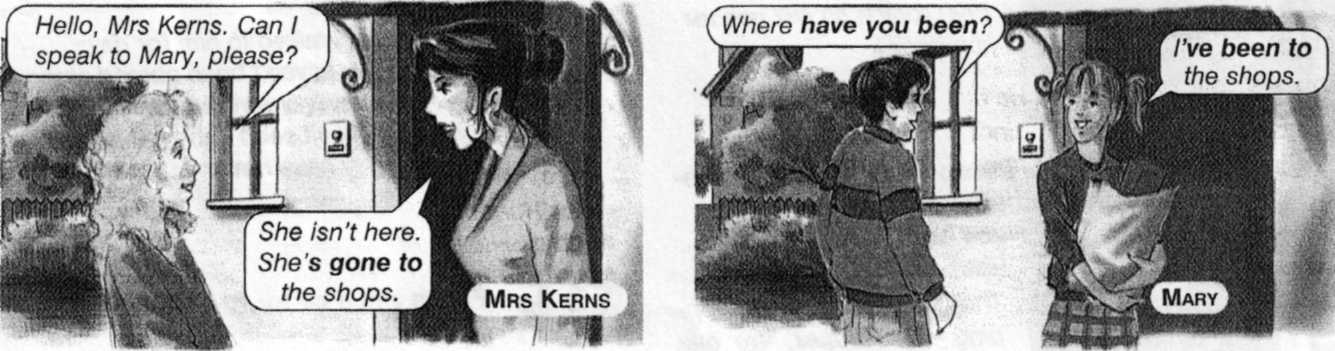 They have gone to the cinema. (Это означает, что они еще не вернулись. Они все еще в кино.)She has been to London. (Это означает, что она посетила Лондон, но она уже не в Лондоне. Она уже вернулась.)Практическое задание:Заполните пропуски have / has been или have / has gone, например: Where are Tom and Lucy? – They… to the theatre. То есть They have gone to the theatre.1. I don’t live in London. I … there twice.2. I am alone in the house. My parents … on holiday.3. Is Philip at home? – No, he … to work.The Future(Будущее простое время)Для выражения будущих действий мы можем употреблять 1) future simple, 2) be going to, 3) present continuous или 4) present simple:                                                1) Future simple не употребляется после слов while (когда), before (до, перед), until (пока не), as soon as (как только), after (после), if (если) и when (когда) в придаточных предложениях условия и времени. В таких случаях используется present simple, например: I’ll make a phone call while I wait for you. Please phone me when you finish work.                                           2) Например: 	1) He’ll sell his car. (will: действие либо произойдет, либо нет)2) She’s going to study abroad next year. (be going to: выражение намерений)3) They’re leaving for Mexico tomorrow. (present continuous: запланированное действие)4) The bus leaves at nine o’clock. (present simple: действие по расписанию)Imperative mood(Повелительное наклонение)Глагол в повелительном наклонении выражает просьбы, советы, приказания, распоряжения. Форма повелительного наклонения в английском языке совпадает с основной формой глагола, которая приводится в словарях. Это инфинитив, или неопределенная форма глагола.1. Please read about angles in your textbook. 2. Look at these simple diagrams.1. Пожалуйста, прочтите об углах в вашем учебнике. 2. Посмотрите на эти простые схемы.Обратите внимание на то, что предложения с глаголом в повелительном наклонении не содержат подлежащего, хотя подразумевается подлежащее you – ты, вы.Вежливость требует употребления в таких предложениях слова please “пожалуйста” или использования таких конструкций, как:Will you sit down?            Садитесь, пожалуйста.Won’t you sit down?Отрицательная форма образуется добавлением do not (в разговорной речи don’t) перед глаголом:Don’t do it.          Не делай этого.Let's + инфинитив является формой повелительного наклонения для 1-го лица множественного числа и обозначает побуждение к совместному действию:Now let’s look at these shapes.      Давайте посмотрим на эти формы.Отрицательная форма образуется двумя способами: Let’s not do it.                Давайте не будем делать этого.Don’t let’s do it.Формы третьего лица: let him, her, them do it:Let them do what they want.          Пусть делают, что хотят.Контрольные работы по вариантам ВАРИАНТ № 01. Найдите и запишите эквиваленты слов и их произношений, переведите слова на русский язык:1. sherbet, 2. oatmeal, 3. millet, 4. lettuce, 5. cutlet, 6. paprika, 7. turkey, 8. veal, 9. vinegar, 10. yogurt, 11. cereals, 12. quince, 13. mango, 14. coconut, 15. thyme a) ['j2gqt], b) ['mIlIt], c) ['kq4kqn0t], d) ['p1prIkq], e) ['letIs], f) [taIm], g) ['vInIgq], h) ['m1Ngq4], i) ['k0tlqt], j) [vi:l], k) ['t3:kI], l) [kwIns], m) ['S3:bqt], n) ['q4tmi:l], o) ['sIqrIql] 2. a) Прибавьте ко всем глаголам –ing, например: read – readingdepart, destroy, study, post, clean, jump    b) прибавьте ко всем глаголам окончание –(e)s и напишите его произношение [z], [s], [iz], например: read – reads [z]    с) добавьте к словам окончание –(e)d и напишите его произношение [t], [d], [id], например: open – opened [d]     3. Выберите и запишите  правильный вариант перевода каждого предложения, укажите в скобках  в каком времени написаны данные предложения, выбрав один  из предложенных вариантов:a) Present Continuous b) Present Simple c) Past Simple d) Present Perfect e) Future Simple   1. We used to drink tea in the evening.a) Вечерами мы нечасто пили чай. b) Раньше мы по вечерам пили чай. c) Я никогда не пью чай утром.   2. He rarely eats in restaurants.a) В ресторанах он ест редко. b) Иногда она ела в ресторане. c) В ресторане он ел редко.   3. Have you ever visited your parents on Saturdays?a) Вы когда-нибудь навещали родителей по субботам? b) Обычно вы навещаете своих родителей?   4. Has she ever been to Sicily?a) Он был у Сицилии? b) Она была когда-нибудь на Сицилии?4. Заполните пропуски выражениями has / have been или has / have gone, переведите диалоги, например: A: Hi, Roger! Where is everybody? The house is very quiet.                  B: Well, Mum has gone to the cinema with Mavis.		       A: Привет, Роджер! Где все? Дома совсем тихо.                  B: Ну, мама ушла в кино с Мэвисом.1.	A: … you … to the Italian restaurant in town?     B: No, but Pauline… … there twice. She said it was lovely.2.	A: Are Mandy and Kate coming to the cinema?     B: No, they… … out with their cousins.5. Поставьте глаголы, стоящие в скобках, в Present Simple или Future Simple и найдите правильный перевод предложений, который необходимо составить из отдельных частей, например: When Bob and Marie get (get) married next month, they will move (move) into their new house. (Когда Боб и Мэри поженятся, они переедут в свой новый дом.)1. Karen ….. (go) to the airport after she …… (finish) work on Friday night.2. When we …… (arrive) on the island, we …… (go) straight to the beach.Когда мы приедем на остров …, Том купит новую машину …, Карен поедет в аэропорт…, я помогу вам пройтись по магазинам…, … перед гимнастикой, … когда продаст старую, … после окончания работы в пятницу вечером, … мы пойдем прямо на пляж.6. Выберите правильный вариант из предложенных и переведите предложения:1. I … this film. Let’s watch something else.a) have seen		b) saw		 	c) am seeing2. Donna … her hair. It’s still wet.a) has just washed	b) is washing		c) washes3. Ted … his car last month.a) sold			b) has sold		c) is selling7. Исправьте ошибки и запишите правильный вариант:a) Peter plays football at the moment.b) Did you see my dog? He’s run away.c) I expect I go shopping on Saturday.8. Прочтите и переведите диалог:Hello, glad to see you at our restaurant. Take the place at any vacant table. Here is the menu. What will you order? (waiter)Thanks. I’m hungry. I’ll start with clear soup with croutons. What else would you recommend? (guest)There is a big choice of dishes today. I would recommend our specialties – roast duck and goulash. Bring me one helping of goulash, please. I’d like coffee for a drink.How would you like your coffee?Not very strong and put two lumps of sugar in it, please.Here you are. Good appetite.Thanks. Bring me the bill, please. How much should I pay? Here you are. Keep the change.Thank you very much. Come to our restaurant again.The dinner was rather tasty. See you.ВАРИАНТ № 11. Найдите и запишите эквиваленты слов и их произношений, переведите слова на русский язык:1. beef, 2. beer, 3. biscuit, 4. cabbage, 5. candy, 6. carrot, 7. caviar, 8. cherry, 9. chicken, 10. orange, 11. oysters, 12. pear, 13. peach , 14. perch, 15. soupa) [peq], b) ['k1ndI], c) ['2rIndZ], d) [pi:tS], e) ['k1bIdZ], f) ['k1vI@:], g) [p3:tS], h) ['OIstqz], i) ['tSerI], j) [bi:f], k) ['k1rqt], l) [bIq], m) [su:p], n) ['tSIkIn], o) ['bIskIt]2. a)Прибавьте ко всем глаголам –ing, например: read – readingdestroy, explain, lift, remark, dot, save    b) прибавьте ко всем глаголам окончание –(e)s и напишите его произношение [z], [s], [iz], например: read – reads [z]    c)  добавьте к словам окончание –(e)d и напишите его произношение [t], [d], [id], например: open – opened [d]     3. Выберите и запишите  правильный вариант перевода каждого предложения, укажите в скобках  в каком времени написаны данные предложения, выбрав один  из предложенных вариантов:a) Present Continuous b) Present Simple c) Past Simple d) Present Perfect e) Future Simple   1. I seldom go to bed after midnight.a) Я редко встаю рано. b) Он редко ложится после полудня. c) После полуночи я ложусь редко.   2. She usually washed the dishes after dinner.a) Обычно после ужина он мыл посуду. b) После ужина обычно посуду мыла она. c) Никогда после завтрака они не мыли посуду.   3. Did they often go for a walk on Sunday afternoons?a) Они часто гуляли по средам после полудня? b) Часто ли они гуляли после полудня по воскресеньям?   4. How long have they been in Rome?a) Как долго они были в Риме? b) Как часто они бывали в Румынии?4. Заполните пропуски выражениями has / have been или has / have gone, переведите диалоги, например: A: Hi, Roger! Where is everybody? The house is very quiet.        B: Well, Mum has gone to the cinema with Mavis.        A: Привет, Роджер! Где все? Дома совсем тихо.        B: Ну, мама ушла в кино с Мэвисом.1.	A: I … never … to Austria, but I would love to go.     В: I … … there three times. It's a beautiful country.2. 	A: Where is Dad?B: He… … to work.A: But it's Sunday. He doesn't work on Sunday!5. Поставьте глаголы, стоящие в скобках, в Present Simple или Future Simple и найдите правильный перевод предложений, который необходимо составить из отдельных частей, например: When Bob and Marie get (get) married next month, they will move (move) into their new house. (Когда Боб и Мэри поженятся, они переедут в свой новый дом.)1. I …… (help) you with the shopping before I …… (go) to the gym.2. Tom …… (buy) a new car when he ……(sell) his old one.Когда мы приедем на остров …, Том купит новую машину …, Карен поедет в аэропорт…, я помогу вам пройтись по магазинам…, … перед гимнастикой, … когда продаст старую, … после окончания работы в пятницу вечером, … пойдем прямо на пляж.6. Выберите правильный вариант из предложенных и переведите предложения:1. We … on holiday next weekend.a) go			b) are going		c) goes2. James is a good student. He … his homework every evening.a) do			b) is doing		c) does3. I … my first cassette player when I was eighteen.a) have bought	b) am buying		c) bought7. Исправьте ошибки и запишите правильный вариант:a) I expect I go shopping on Saturday.b) Did you see my dog? He’s run away.c) Peter plays football at the moment.8. Прочтите и переведите диалог:Hello, glad to see you at our restaurant. Take the place at any vacant table. Here is the menu. What will you order? (waiter)Thanks. I’m hungry. I’ll start with clear soup with croutons. What else would you recommend? (guest)There is a big choice of dishes today. I would recommend our specialties – roast duck and goulash. Bring me one helping of goulash, please. I’d like coffee for a drink.How would you like your coffee?Not very strong and put two lumps of sugar in it, please.Here you are. Good appetite.Thanks. Bring me the bill, please. How much should I pay? Here you are. Keep the change.Thank you very much. Come to our restaurant again.The dinner was rather tasty. See you.ВАРИАНТ № 21. Найдите и запишите эквиваленты слов и их произношений, переведите слова на русский язык:1. broth, 2. bread, 3. bun, 4. beans, 5. beet, 6. melon, 7. lemon, 8. mutton, 9. onion, 10. pie, 11. pike, 12. plum, 13. pork, 14. porridge, 15. puddinga) [pO:k], b) ['melqn], c) [bi:t], d) [paIk], e) [b0n], f) ['lemqn], g) [br2T], h) ['0njqn], i) [paI], j) [bi:nz], k) [pl0m], l) ['p2rIdZ], m) [bred], n) ['m0tn], o) ['p4dIN]2. a) Прибавьте ко всем глаголам –ing, например: read – readingreach, step, arrive, depart, boil, disobey    b) прибавьте ко всем глаголам окончание –(e)s и напишите его произношение [z], [s], [iz], например: read – reads [z]    с) добавьте к словам окончание –(e)d и напишите его произношение [t], [d], [id], например: open – opened [d]     3. Выберите и запишите  правильный вариант перевода каждого предложения, укажите в скобках  в каком времени написаны данные предложения, выбрав один  из предложенных вариантов:a) Present Continuous b) Present Simple c) Past Simple d) Present Perfect e) Future Simple   1. I don't often drink tea in the morning.a) По утрам он нечасто пьет кофе. b) Вечерами я нечасто пью чай. c) Я нечасто утром пью чай.   2. He rarely ate in restaurants.a) Изредка он ест в ресторане. b) Иногда она ела в ресторане. c) В ресторане он ел редко.   3. Did you usually visit your grandparents on Saturdays?a) Вы часто навещали родителей по средам? b) Обычно вы навещали своих деда и бабу по субботам?   4. Has she ever been to Venice?a) Она была в Венеции? b) Он был когда-нибудь в Вене?4. Заполните пропуски выражениями has / have been или has / have gone, переведите диалоги, например: A: Hi, Roger! Where is everybody? The house is very quiet.                  B: Well, Mum has gone to the cinema with Mavis.		       A: Привет, Роджер! Где все? Дома совсем тихо.                  B: Ну, мама ушла в кино с Мэвисом.1.	A: … you … to the Italian restaurant in town?     B: No, but Pauline… … there twice. She said it was lovely.2.	A: Are Mandy and Kate coming to the cinema?     B: No, they… … out with their cousins.5. Поставьте глаголы, стоящие в скобках, в Present Simple или Future Simple и найдите правильный перевод предложений, который необходимо составить из отдельных частей, например: When Bob and Marie get (get) married next month, they will move (move) into their new house. (Когда Боб и Мэри поженятся, они переедут в свой новый дом.)1. Karen ….. (go) to the airport after she …… (finish) work on Friday night.2. When we …… (arrive) on the island, we …… (go) straight to the beach.Когда мы приедем на остров …, Том купит новую машину …, Карен поедет в аэропорт…, я помогу вам пройтись по магазинам…, … перед гимнастикой, … когда продаст старую, … после окончания работы в пятницу вечером, … мы пойдем прямо на пляж.6. Выберите правильный вариант из предложенных и переведите предложения:1. I … this film. Let’s watch something else.a) have seen		b) saw		 	c) am seeing2. Ted … his car last month.a) sold			b) has sold		c) is selling3. Donna … her hair. It’s still wet.a) has just washed	b) is washing		c) washes7. Исправьте ошибки и запишите правильный вариант:a) My parents have bought a new fridge yesterday.b) I am going to the gym every Tuesday.c) Do you come with us tomorrow morning?8. Прочтите и переведите диалог:Good afternoon. Are you ready to order? (waiter)Well. I think I’ll start with soup. What would you like, my dear? (1 guest)Oh. I think I’ll have fruit juice. I’m thirsty. Can you bring it to me right now? (2 guest)Certainly, madam. What about the main course? (waiter)I’d like to taste roast lamb or roast beef, is it possible? (1 guest)Of, course, sir. Anything else? (waiter)Thanks a lot. That’s all. What about you, me honey? (1 guest)As for me I think I’ll take pork chops and French fried potatoes. (2 guest)What about your dessert? (waiter)Bring us two cups of tea with lemon and without sugar and two buns. (1 guest) Your order will be brought immediately. (waiter)ВАРИАНТ № 31. Найдите и запишите эквиваленты слов и их произношений, переведите слова на русский язык:1. apricot, 2. aspic,  3. frankfurter, 4. soup, 5. lard, 6. consommé, 7. crawfish, 8. oysters, 9. parsley, 10. dessert, 11. pike, 12. tart, 13. walnut, 14. kefir, 15. turnip a) ['krO:fIS], b) [t@:t], c) [dI'z3:t], d)['t3:nIp], e) ['eIprIk2t], f) [paIk], g) ['1spIk], h) ['fr1Nkf3:tq], i) ['kefq], j) [k2n's2meI], k) ['wO:ln0t], l) ['p@:slI], m) [su:p], n) ['OIstqz], o) [l@:d]2. a) Прибавьте ко всем глаголам –ing, например: read – readingstudy, appear, paint, save, own, phone    b) прибавьте ко всем глаголам окончание –(e)s и напишите его произношение [z], [s], [iz], например: read – reads [z]    с) добавьте к словам окончание –(e)d и напишите его произношение [t], [d], [id], например: open – opened [d]     3. Выберите и запишите  правильный вариант перевода каждого предложения, укажите в скобках  в каком времени написаны данные предложения, выбрав один  из предложенных вариантов:a) Present Continuous b) Present Simple c) Past Simple d) Present Perfect e) Future Simple   1. I never drink tea in the morning.a) По утрам он нечасто пьет кофе. b) Вечерами я нечасто пью чай. c) Я никогда не пью чай утром.   2. He rarely ate in restaurants.a) В ресторане он ест редко. b) Иногда она ела в ресторане. c) В ресторане он ел редко.   3. Do you usually visit your grandparents on Saturdays?a) Вы часто навещаете родителей по средам? b) Обычно вы навещаете своих деда и бабу по субботам?   4. Has she ever been to Paris?a) Он был у Париса? b) Она была когда-нибудь в Париже?4. Заполните пропуски выражениями has / have been или has / have gone, переведите диалоги, например: A: Hi, Roger! Where is everybody? The house is very quiet.                  B: Well, Mum has gone to the cinema with Mavis.		       A: Привет, Роджер! Где все? Дома совсем тихо.                  B: Ну, мама ушла в кино с Мэвисом.1. 	A: Where is Dad?B: He… … to work.	A: But it's Sunday. He doesn't work on Sunday!2.	A: I … never … to Austria, but I would love to go.     В: I … … there three times. It's a beautiful country.5. Поставьте глаголы, стоящие в скобках, в Present Simple или Future Simple и найдите правильный перевод предложений, который необходимо составить из отдельных частей, например: When Bob and Marie get (get) married next month, they will move (move) into their new house. (Когда Боб и Мэри поженятся, они переедут в свой новый дом.)1. Tom …… (buy) a new car when he ……(sell) his old one.2. I …… (help) you with the shopping before I …… (go) to the gym.Когда мы приедем на остров …, Том купит новую машину …, Карен поедет в аэропорт…, я помогу вам пройтись по магазинам…, … перед гимнастикой, … когда продаст старую, … после окончания работы в пятницу вечером, … мы пойдем прямо на пляж.6. Выберите правильный вариант из предложенных и переведите предложения:1. We … on holiday next weekend.a) go			b) are going		c) goes2. James is a good student. He … his homework every evening.a) do			b) is doing		c) does3. I … my first cassette player when I was eighteen.a) have bought	b) am buying		c) bought7. Исправьте ошибки и запишите правильный вариант:a) Did you see my dog? He’s run away.b) I expect I go shopping on Saturday.c) Peter plays football at the moment.8. Прочтите и переведите диалог:Are you ready to order, sir? (waiter)Yes, I’m. I’d like steak please. (guest)How would you like it? Well done, medium or rare?I’d like it well done please.OK. Anything else?Some potatoes please.What kind of potatoes would you like?Bring me chips please.May I offer some beverage?Well, yes. Lemonade please.Would you like some cakes?Are they delicious?I think they are. Then bring me a pair of various ones. That’s all.I see. Everything will be done in a minute.ВАРИАНТ № 41. Найдите и запишите эквиваленты слов и их произношений, переведите слова на русский язык:1. garlic, 2. coriander, 3. spice, 4. pepper, 5. lobster, 6. toast, 7. wheat, 8. sage, 9. currant, 10. curd, 11. soufflé, 12. barley, 13. rye, 14. acorn, 15. basil a) [tq4st], b) [seIdZ], c) ['eIkO:n], d) ['g@:lIk], e) ['su:fleI], f) ['pepq], g) ['k0rqnt], h)  ['b1zl], i) ['b@:lI], j) ["k2rI'1ndq], k) ['l2bstq], l) [raI], m) [k3:d], n) [wi:t], o) [spaIs]2. a) Прибавьте ко всем глаголам –ing, например: read – readingapply, reach, move, start, post, clean    b) прибавьте ко всем глаголам окончание –(e)s и напишите его произношение [z], [s], [iz], например: read – reads [z]    с) добавьте к словам окончание –(e)d и напишите его произношение [t], [d], [id], например: open – opened [d]     3. Выберите и запишите  правильный вариант перевода каждого предложения, укажите в скобках  в каком времени написаны данные предложения, выбрав один  из предложенных вариантов:a) Present Continuous b) Present Simple c) Past Simple d) Present Perfect e) Future Simple   1. I never go to bed after midnight.a) Я редко встаю рано. b) Он редко ложится после полудня. c) После полуночи я никогда не ложусь.   2. She usually washes the dishes after dinner.a) Обычно после ужина он моет посуду. b) Никогда после завтрака они не мыли посуду. c) После ужина обычно посуду моет она.   3. Did they often use to go for a walk on Sunday afternoons?a) Часто ли они гуляли после полудня по воскресеньям? b) Они часто раньше гуляли по средам после полудня?   4. How long have they been in Turkey?a) Как часто они бывали в Турине? b) Как долго они были в Турции?4. Заполните пропуски выражениями has / have been или has / have gone, переведите диалоги, например: A: Hi, Roger! Where is everybody? The house is very quiet.                  B: Well, Mum has gone to the cinema with Mavis.		       A: Привет, Роджер! Где все? Дома совсем тихо.                  B: Ну, мама ушла в кино с Мэвисом.1.	A: Are Mandy and Kate coming to the cinema?     B: No, they… … out with their cousins.2.	A: … you … to the Italian restaurant in town?     B: No, but Pauline… … there twice. She said it was lovely.5. Поставьте глаголы, стоящие в скобках, в Present Simple или Future Simple и найдите правильный перевод предложений, который необходимо составить из отдельных частей, например: When Bob and Marie get (get) married next month, they will move (move) into their new house. (Когда Боб и Мэри поженятся, они переедут в свой новый дом.)1. When we …… (arrive) on the island, we …… (go) straight to the beach.2. Karen ….. (go) to the airport after she …… (finish) work on Friday night.Когда мы приедем на остров …, Том купит новую машину …, Карен поедет в аэропорт…, я помогу вам пройтись по магазинам…, … перед гимнастикой, … когда продаст старую, … после окончания работы в пятницу вечером, … мы пойдем прямо на пляж.6. Выберите правильный вариант из предложенных и переведите предложения:1. Ted … his car last month.a) sold			b) has sold		c) is selling2. I … this film. Let’s watch something else.a) have seen		b) saw		 	c) am seeing3. Donna … her hair. It’s still wet.a) has just washed	b) is washing		c) washes7. Исправьте ошибки и запишите правильный вариант:a) My parents have bought a new fridge yesterday.b) I am going to the gym every Tuesday.c) Do you come with us tomorrow morning?8. Прочтите и переведите диалог:What would you order gentlemen? Our specialty, perhaps? (waiter)And what is it today? (1 guest)Fish in aspic. (waiter)No thanks. Two cups of coffee would be better. Would you like some biscuits or cake, John? (1 guest)No, thank you. (2 guest)How would you like your coffee, gentlemen? (waiter)I’d like black. (1 guest)As for me, I don’t like coffee without milk. (2 guest)May I have one of those nice-looking cakes from the trolley? (1 guest)Certainly sir. Which of them would you like? (waiter)That cream bun looks very pretty. I’ll take it. (1 guest)Here’s your order please. (waiter)ВАРИАНТ № 51. Найдите и запишите эквиваленты слов и их произношений, переведите слова на русский язык:1. lettuce, 2. cutlet, 3. paprika, 4. turkey, 5. veal, 6. vinegar, 7. yogurt, 8. sherbet, 9. oatmeal, 10. millet, 11. cereals, 12. quince, 13. mango, 14. coconut, 15. thyme a) ['j2gqt], b) ['mIlIt], c) ['kq4kqn0t], d) ['p1prIkq], e) ['letIs], f) [taIm], g) ['vInIgq], h) ['m1Ngq4], i) ['k0tlqt], j) [vi:l], k) ['t3:kI], l) [kwIns], m) ['S3:bqt], n) ['q4tmi:l], o) ['sIqrIql] 2. a) Прибавьте ко всем глаголам –ing, например: read – readingtalk, suppose, live, knit, deny, admit    b) прибавьте ко всем глаголам окончание –(e)s и напишите его произношение [z], [s], [iz], например: read – reads [z]    с) добавьте к словам окончание –(e)d и напишите его произношение [t], [d], [id], например: open – opened [d]     3. Выберите и запишите  правильный вариант перевода каждого предложения, укажите в скобках  в каком времени написаны данные предложения, выбрав один  из предложенных вариантов:a) Present Continuous b) Present Simple c) Past Simple d) Present Perfect e) Future Simple   1. We used to drink tea in the evening.a) Вечерами мы нечасто пили чай. b) Раньше мы по вечерам пили чай. c) Я никогда не пью чай утром.   2. He rarely eats in restaurants.a) В ресторанах он ест редко. b) Иногда она ела в ресторане. c) В ресторане он ел редко.   3. Have you ever visited your parents on Saturdays?a) Вы когда-нибудь навещали родителей по субботам? b) Обычно вы навещаете своих родителей?   4. Has she ever been to Sicily?a) Он был у Сицилии? b) Она была когда-нибудь на Сицилии?4. Заполните пропуски выражениями has / have been или has / have gone, переведите диалоги, например: A: Hi, Roger! Where is everybody? The house is very quiet.                  B: Well, Mum has gone to the cinema with Mavis.		       A: Привет, Роджер! Где все? Дома совсем тихо.                  B: Ну, мама ушла в кино с Мэвисом.1.	A: … you … to the Italian restaurant in town?     B: No, but Pauline… … there twice. She said it was lovely.2.	A: Are Mandy and Kate coming to the cinema?     B: No, they… … out with their cousins.5. Поставьте глаголы, стоящие в скобках, в Present Simple или Future Simple и найдите правильный перевод предложений, который необходимо составить из отдельных частей, например: When Bob and Marie get (get) married next month, they will move (move) into their new house. (Когда Боб и Мэри поженятся, они переедут в свой новый дом.)1. Karen ….. (go) to the airport after she …… (finish) work on Friday night.2. When we …… (arrive) on the island, we …… (go) straight to the beach.Когда мы приедем на остров …, Том купит новую машину …, Карен поедет в аэропорт…, я помогу вам пройтись по магазинам…, … перед гимнастикой, … когда продаст старую, … после окончания работы в пятницу вечером, … мы пойдем прямо на пляж.6. Выберите правильный вариант из предложенных и переведите предложения:1. I … my first cassette player when I was eighteen.a) have bought	b) am buying		c) bought2. We … on holiday next weekend.a) go			b) are going		c) goes3. James is a good student. He … his homework every evening.a) do			b) is doing		c) does7. Исправьте ошибки и запишите правильный вариант:a) Peter plays football at the moment.b) I expect I go shopping on Saturday.c) Did you see my dog? He’s run away.8. Прочтите и переведите диалог:Are you ready to order, sir? (waiter)Yes, I’m. I’d like steak please. (guest)How would you like it? Well done, medium or rare?I’d like it well done please.OK. Anything else?Some potatoes please.What kind of potatoes would you like?Bring me chips please.May I offer some beverage?Well, yes. Lemonade please.Would you like some cakes?Are they delicious?I think they are. Then bring me a pair of various ones. That’s all.I see. Everything will be done in a minute.ВАРИАНТ № 61. Найдите и запишите эквиваленты слов и их произношений, переведите слова на русский язык:1. peach , 2. perch, 3. soup 4. beef, 5. beer, 6. biscuit, 7. cabbage, 8. candy, 9. carrot, 10. caviar, 11. cherry, 12. chicken, 13. orange, 14. oysters, 15. pear, a) [peq], b) ['k1ndI], c) ['2rIndZ], d) [pi:tS], e) ['k1bIdZ], f) ['k1vI@:], g) [p3:tS], h) ['OIstqz], i) ['tSerI], j) [bi:f], k) ['k1rqt], l) [bIq], m) [su:p], n) ['tSIkIn], o) ['bIskIt]2. a)Прибавьте ко всем глаголам –ing, например: read – readingplace, jump, enjoy, ski, avoid, regret    b) прибавьте ко всем глаголам окончание –(e)s и напишите его произношение [z], [s], [iz], например: read – reads [z]    c)  добавьте к словам окончание –(e)d и напишите его произношение [t], [d], [id], например: open – opened [d]     3. Выберите и запишите  правильный вариант перевода каждого предложения, укажите в скобках  в каком времени написаны данные предложения, выбрав один  из предложенных вариантов:a) Present Continuous b) Present Simple c) Past Simple d) Present Perfect e) Future Simple   1. Did they often go for a walk on Sunday afternoons?a) Они часто гуляли по средам после полудня? b) Часто ли они гуляли после полудня по воскресеньям?    2. I seldom go to bed after midnight.a) Я редко встаю рано. b) Он редко ложится после полудня. c) После полуночи я ложусь редко.    3. How long have they been in Rome?a) Как долго они были в Риме? b) Как часто они бывали в Румынии?   4. She usually washed the dishes after dinner.a) Обычно после ужина он мыл посуду. b) После ужина обычно посуду мыла она. c) Никогда после завтрака они не мыли посуду.4. Заполните пропуски выражениями has / have been или has / have gone, переведите диалоги, например: A: Hi, Roger! Where is everybody? The house is very quiet.        B: Well, Mum has gone to the cinema with Mavis.        A: Привет, Роджер! Где все? Дома совсем тихо.        B: Ну, мама ушла в кино с Мэвисом.1.	A: I … never … to Austria, but I would love to go.     В: I … … there three times. It's a beautiful country.2. 	A: Where is Dad?B: He… … to work.A: But it's Sunday. He doesn't work on Sunday!5. Поставьте глаголы, стоящие в скобках, в Present Simple или Future Simple и найдите правильный перевод предложений, который необходимо составить из отдельных частей, например: When Bob and Marie get (get) married next month, they will move (move) into their new house. (Когда Боб и Мэри поженятся, они переедут в свой новый дом.)1. I …… (help) you with the shopping before I …… (go) to the gym.2. Tom …… (buy) a new car when he ……(sell) his old one.Когда мы приедем на остров …, Том купит новую машину …, Карен поедет в аэропорт…, я помогу вам пройтись по магазинам…, … перед гимнастикой, … когда продаст старую, … после окончания работы в пятницу вечером, … пойдем прямо на пляж.6. Выберите правильный вариант из предложенных и переведите предложения:1. We … on holiday next weekend.a) go			b) are going		c) goes2. James is a good student. He … his homework every evening.a) do			b) is doing		c) does3. I … my first cassette player when I was eighteen.a) have bought	b) am buying		c) bought7. Исправьте ошибки и запишите правильный вариант:a) Did you see my dog? He’s run away.b) I expect I go shopping on Saturday.c) Peter plays football at the moment.8. Прочтите и переведите диалог:Hello, glad to see you at our restaurant. Take the place at any vacant table. Here is the menu. What will you order? (waiter)Thanks. I’m hungry. I’ll start with clear soup with croutons. What else would you recommend? (guest)There is a big choice of dishes today. I would recommend our specialties – roast duck and goulash. Bring me one helping of goulash, please. I’d like coffee for a drink.How would you like your coffee?Not very strong and put two lumps of sugar in it, please.Here you are. Good appetite.Thanks. Bring me the bill, please. How much should I pay? Here you are. Keep the change.Thank you very much. Come to our restaurant again.The dinner was rather tasty. See you.ВАРИАНТ № 71. Найдите и запишите эквиваленты слов и их произношений, переведите слова на русский язык:1. pork, 2. porridge, 3. pudding 4. broth, 5. bread, 6. bun, 7. beans, 8. beet, 9. melon, 10. lemon, 11. mutton, 12. onion, 13. pie, 14. pike, 15. plum, a) [pO:k], b) ['melqn], c) [bi:t], d) [paIk], e) [b0n], f) ['lemqn], g) [br2T], h) ['0njqn], i) [paI], j) [bi:nz], k) [pl0m], l) ['p2rIdZ], m) [bred], n) ['m0tn], o) ['p4dIN]2. a) Прибавьте ко всем глаголам –ing, например: read – readingreach, paint, boil, disobey, save, knit    b) прибавьте ко всем глаголам окончание –(e)s и напишите его произношение [z], [s], [iz], например: read – reads [z]    с) добавьте к словам окончание –(e)d и напишите его произношение [t], [d], [id], например: open – opened [d]     3. Выберите и запишите  правильный вариант перевода каждого предложения, укажите в скобках  в каком времени написаны данные предложения, выбрав один  из предложенных вариантов:a) Present Continuous b) Present Simple c) Past Simple d) Present Perfect e) Future Simple   1. He rarely ate in restaurants.a) Изредка он ест в ресторане. b) Иногда она ела в ресторане. c) В ресторане он ел редко.   2. I don't often drink tea in the morning.a) По утрам он нечасто пьет кофе. b) Вечерами я нечасто пью чай. c) Я нечасто утром пью чай.   3. Did you usually visit your grandparents on Saturdays?a) Вы часто навещали родителей по средам? b) Обычно вы навещали своих деда и бабу по субботам?   4. Has she ever been to Venice?a) Она была в Венеции? b) Он был когда-нибудь в Вене?4. Заполните пропуски выражениями has / have been или has / have gone, переведите диалоги, например: A: Hi, Roger! Where is everybody? The house is very quiet.                  B: Well, Mum has gone to the cinema with Mavis.		       A: Привет, Роджер! Где все? Дома совсем тихо.                  B: Ну, мама ушла в кино с Мэвисом.1.	A: Are we coming to the cinema?     B: No, they… … out with their cousins.2.	A: … you … to the Italian restaurant in town?     B: No, but Pauline… … there twice. She said it was lovely.5. Поставьте глаголы, стоящие в скобках, в Present Simple или Future Simple и найдите правильный перевод предложений, который необходимо составить из отдельных частей, например: When Bob and Marie get (get) married next month, they will move (move) into their new house. (Когда Боб и Мэри поженятся, они переедут в свой новый дом.)1. She ….. (go) to the airport after she …… (finish) work on Friday night.2. When they …… (arrive) on the island, we …… (go) straight to the beach.Когда они приедут на остров …, Том купит новую машину …, Она поедет в аэропорт…, я помогу вам пройтись по магазинам…, … перед гимнастикой, … когда продаст старую, … после окончания работы в пятницу вечером, … мы пойдем прямо на пляж.6. Выберите правильный вариант из предложенных и переведите предложения:1. I … this film. Let’s watch something else.a) have seen		b) saw		 	c) am seeing2. Ted … his car last month.a) sold			b) has sold		c) is selling3. Donna … her hair. It’s still wet.a) has just washed	b) is washing		c) washes7. Исправьте ошибки и запишите правильный вариант:a) Do you come with us tomorrow morning?b) My parents have bought a new fridge yesterday.c) I am going to the gym every Tuesday.8. Прочтите и переведите диалог:Good afternoon. Are you ready to order? (waiter)Well. I think I’ll start with soup. What would you like, my dear? (1 guest)Oh. I think I’ll have fruit juice. I’m thirsty. Can you bring it to me right now? (2 guest)Certainly, madam. What about the main course? (waiter)I’d like to taste roast lamb or roast beef, is it possible? (1 guest)Of, course, sir. Anything else? (waiter)Thanks a lot. That’s all. What about you, me honey? (1 guest)As for me I think I’ll take pork chops and French fried potatoes. (2 guest)What about your dessert? (waiter)Bring us two cups of tea with lemon and without sugar and two buns. (1 guest) Your order will be brought immediately. (waiter)ВАРИАНТ № 81. Найдите и запишите эквиваленты слов и их произношений, переведите слова на русский язык:1. walnut, 2. kefir, 3. turnip 4. apricot, 5. aspic,  6. frankfurter, 7. soup, 8. lard, 9. consommé, 10. crawfish, 11. oysters, 12. parsley, 13. dessert, 14. pike, 15. tart a) ['krO:fIS], b) [t@:t], c) [dI'z3:t], d)['t3:nIp], e) ['eIprIk2t], f) [paIk], g) ['1spIk], h) ['fr1Nkf3:tq], i) ['kefq], j) [k2n's2meI], k) ['wO:ln0t], l) ['p@:slI], m) [su:p], n) ['OIstqz], o) [l@:d]2. a) Прибавьте ко всем глаголам –ing, например: read – readingsave, suppose, explain, apply, dot, ski    b) прибавьте ко всем глаголам окончание –(e)s и напишите его произношение [z], [s], [iz], например: read – reads [z]    с) добавьте к словам окончание –(e)d и напишите его произношение [t], [d], [id], например: open – opened [d]     3. Выберите и запишите  правильный вариант перевода каждого предложения, укажите в скобках  в каком времени написаны данные предложения, выбрав один  из предложенных вариантов:a) Present Continuous b) Present Simple c) Past Simple d) Present Perfect e) Future Simple   1. Do you usually visit your grandparents on Saturdays?a) Вы часто навещаете родителей по средам? b) Обычно вы навещаете своих деда и бабу по субботам?   2. I never drink tea in the morning.a) По утрам он нечасто пьет кофе. b) Вечерами я нечасто пью чай. c) Я никогда не пью чай утром.   3. Has she ever been to Paris?a) Он был у Париса? b) Она была когда-нибудь в Париже?   4. He rarely ate in restaurants.a) В ресторане он ест редко. b) Иногда она ела в ресторане. c) В ресторане он ел редко.4. Заполните пропуски выражениями has / have been или has / have gone, переведите диалоги, например: A: Hi, Roger! Where is everybody? The house is very quiet.                  B: Well, Mum has gone to the cinema with Mavis.		       A: Привет, Роджер! Где все? Дома совсем тихо.                  B: Ну, мама ушла в кино с Мэвисом.1. 	A: Where is Dad?B: He… … to work.	A: But it's Sunday. He doesn't work on Sunday!2.	A: I … never … to Australia, but I would love to go.     В: I … … there twice. It's a beautiful country.5. Поставьте глаголы, стоящие в скобках, в Present Simple или Future Simple и найдите правильный перевод предложений, который необходимо составить из отдельных частей, например: When Bob and Marie get (get) married next month, they will move (move) into their new house. (Когда Боб и Мэри поженятся, они переедут в свой новый дом.)1. Karen ….. (go) to the airport after she …… (finish) work on Friday night.2. When we …… (arrive) on the island, we …… (go) straight to the beach.Когда мы приедем на остров …, Том купит новую машину …, Карен поедет в аэропорт…, я помогу вам пройтись по магазинам…, … перед гимнастикой, … когда продаст старую, … после окончания работы в пятницу вечером, … мы пойдем прямо на пляж.6. Выберите правильный вариант из предложенных и переведите предложения:1. Donna … her hair. It’s still wet.a) has just washed	b) is washing		c) washes2. I … this film. Let’s watch something else.a) have seen		b) saw		 	c) am seeing3. Ted … his car last month.a) sold			b) has sold		c) is selling7. Исправьте ошибки и запишите правильный вариант:a) I expect I go shopping on Saturday.b) Did you see my dog? He’s run away.c) Peter plays football at the moment.8. Прочтите и переведите диалог:Are you ready to order, sir? (waiter)Yes, I’m. I’d like steak please. (guest)How would you like it? Well done, medium or rare?I’d like it well done please.OK. Anything else?Some potatoes please.What kind of potatoes would you like?Bring me chips please.May I offer some beverage?Well, yes. Lemonade please.Would you like some cakes?Are they delicious?I think they are. Then bring me a pair of various ones. That’s all.I see. Everything will be done in a minute.ВАРИАНТ № 91. Найдите и запишите эквиваленты слов и их произношений, переведите слова на русский язык:1. rye, 2. acorn,3. basil 4. garlic, 5. coriander, 6. spice, 7. pepper, 8. lobster, 9. toast, 10. wheat, 11. sage, 12. currant, 13. curd, 14. soufflé, 15. barley a) [tq4st], b) [seIdZ], c) ['eIkO:n], d) ['g@:lIk], e) ['su:fleI], f) ['pepq], g) ['k0rqnt], h)  ['b1zl], i) ['b@:lI], j) ["k2rI'1ndq], k) ['l2bstq], l) [raI], m) [k3:d], n) [wi:t], o) [spaIs]2. a) Прибавьте ко всем глаголам –ing, например: read – readingstep, remark, deny, appear, destroy, regret    b) прибавьте ко всем глаголам окончание –(e)s и напишите его произношение [z], [s], [iz], например: read – reads [z]    с) добавьте к словам окончание –(e)d и напишите его произношение [t], [d], [id], например: open – opened [d]     3. Выберите и запишите  правильный вариант перевода каждого предложения, укажите в скобках  в каком времени написаны данные предложения, выбрав один  из предложенных вариантов:a) Present Continuous b) Present Simple c) Past Simple d) Present Perfect e) Future Simple   1. I seldom went to bed after midnight.a) Я редко ложился после полуночи. b) Я редко вставал рано. c) Он редко ложится после полудня.   2. She seldom washes the dishes after dinner.a) Обычно после ужина он моет посуду. b) После ужина она редко моет посуду с) Никогда после завтрака они не мыли посуду.   3. Did they often use to go for a walk on Sunday afternoons?a) Часто ли они гуляли после полудня по воскресеньям? b) Они часто раньше гуляли по средам после полудня?   4. How long have they been in Turkey?a) Как часто они бывали в Турине? b) Как долго они были в Турции?4. Заполните пропуски выражениями has / have been или has / have gone, переведите диалоги, например: A: Hi, Roger! Where is everybody? The house is very quiet.                  B: Well, Mum has gone to the cinema with Mavis.		       A: Привет, Роджер! Где все? Дома совсем тихо.                  B: Ну, мама ушла в кино с Мэвисом.1.	A: … you … to the Italian restaurant in town?     B: No, but Pauline… … there twice. She said it was lovely.2.	A: Are Mandy and Kate coming to the cinema?     B: No, they… … out with their cousins.5. Поставьте глаголы, стоящие в скобках, в Present Simple или Future Simple и найдите правильный перевод предложений, который необходимо составить из отдельных частей, например: When Bob and Marie get (get) married next month, they will move (move) into their new house. (Когда Боб и Мэри поженятся, они переедут в свой новый дом.)1. Karen ….. (go) to the airport after we …… (finish) work on Friday night.2. When we …… (arrive) on the island, we …… (go) straight to the beach.Когда мы приедем на остров …, Том купит новую машину …, Карен поедет в аэропорт…, я помогу вам пройтись по магазинам…, … перед гимнастикой, … когда продаст старую, … после окончания нашей работы в пятницу вечером, … мы пойдем прямо на пляж.6. Выберите правильный вариант из предложенных и переведите предложения:1. I … this film. Let’s watch something else.a) have seen		b) saw		 	c) am seeing 2. Donna … her hair. It’s still wet.a) has just washed	b) is washing		c) washes3. Ted … his car last month.a) sold			b) has sold		c) is selling7. Исправьте ошибки и запишите правильный вариант:a) I am going to the gym every Tuesday.b) My parents have bought a new fridge yesterday.c) Do you come with us tomorrow morning?8. Прочтите и переведите диалог:What would you order gentlemen? Our specialty, perhaps? (waiter)And what is it today? (1 guest)Fish in aspic. (waiter)No thanks. Two cups of coffee would be better. Would you like some biscuits or cake, John? (1 guest)No, thank you. (2 guest)How would you like your coffee, gentlemen? (waiter)I’d like black. (1 guest)As for me, I don’t like coffee without milk. (2 guest)May I have one of those nice-looking cakes from the trolley? (1 guest)Certainly sir. Which of them would you like? (waiter)That cream bun looks very pretty. I’ll take it. (1 guest)Here’s your order please. (waiter)Приложение 1 Таблица неправильных глаголовСписок литературы:Агабекян И.П. Английский для экономистов. – 5-е изд., доп. и перераб. – Ростов н/Д: Феникс, 2005. – 413 с. Диксон, Ричард Говорите по-английски. – Репринтное издание. – М.: «Бук Чембэр Интернэшнл», 1991. – 270 с.Кравцова Л.И. Английский язык для средних профессиональных учебных заведений: Учебник – 2-е изд., испр. – М.: Высшая школа, 2007. – 463с.Нечаева И.А. Сборник упражнений по фонетике, 2008. – 14с.Богацкий И. С., Дюканова Н.М. Бизнес – курс английского языка: Словарь – справочник. – 5-е изд., перераб. – К: ООО «ИП Логос», 2000. – 352 с.Murphy R. Essential Grammar in Use. – Cambridge: University Press, 1990. – 260 p.УтверждениеУтверждениеУтверждение IHe  She   ItYou  We  Theyam (=I’m)is (=He’s)are (=We’re)  reading.ВопросВопросВопросAmIsAreIhe  she   ityou  we  they  reading?ОтрицаниеОтрицаниеОтрицаниеIHe  She   ItYou  We  Theyam not (=I’m not)is not (=He isn’t)are not (=We aren’t)  reading.УтверждениеУтверждениеУтверждениеУтверждениеУтверждение I  You  We  They He  She   It I  You  We  They He  She   Itread.reads.read.reads.read.reads.ВопросВопросВопросВопросВопросDoDoesI  you  we  theyhe, she, itI  you  we  theyhe, she, it    read?    read?ОтрицаниеОтрицаниеОтрицаниеОтрицаниеОтрицаниеI   You  We  TheyHe  She   ItI   You  We  TheyHe  She   Itdo not (= don’t)does not (doesn’t)do not (= don’t)does not (doesn’t)  read.УтверждениеУтверждениеУтверждениеУтверждениеУтверждение I  You   He  She   It  We  They  I  You   He  She   It  We  They finished.finished.finished.ВопросВопросВопросВопросВопросDidI  you   he   she   it   we  they I  you   he   she   it   we  they finish?finish?ОтрицаниеОтрицаниеОтрицаниеОтрицаниеОтрицаниеI   You   He  She   It We  TheyI   You   He  She   It We  Theydid not (=didn’t)did not (=didn’t)finish.УтверждениеУтверждениеУтверждениеУтверждениеУтверждение I  You   He  She   It  We  They  I  You   He  She   It  We  They left.left.left.ВопросВопросВопросВопросВопросDidI  you   he   she   it   we  they I  you   he   she   it   we  they leave?leave?ОтрицаниеОтрицаниеОтрицаниеОтрицаниеОтрицаниеI   You   He  She   It We  TheyI   You   He  She   It We  Theydid not (=didn’t)did not (=didn’t)leave.УтверждениеУтверждениеУтверждениеУтверждение I  You   He  She   It  We  They  I  You   He  She   It  We  They  I  You   He  She   It  We  They used to travel.ВопросВопросВопросВопросDidI  you   he   she   it   we  theyI  you   he   she   it   we  theyuse to travel?ОтрицаниеОтрицаниеОтрицаниеОтрицаниеI  You  He  She  It We TheyI  You  He  She  It We Theydid not (=didn’t)use to travel.УтверждениеУтверждениеУтверждениеУтверждениеУтверждениеУтверждение I   You  We  TheyHe  She   It I   You  We  TheyHe  She   Ithave (=they’ve)has (=he’s)have (=they’ve)has (=he’s)  finished / left.  finished / left.ВопросВопросВопросВопросВопросВопросHaveHasI   you  we  theyhe  she   itI   you  we  theyhe  she   it    finished / left?     finished / left?     finished / left? ОтрицаниеОтрицаниеОтрицаниеОтрицаниеОтрицаниеОтрицаниеI   You  We  TheyHe  She   ItI   You  We  TheyHe  She   Ithave not (=they haven’t)has not (=he hsan’t)have not (=they haven’t)has not (=he hsan’t)have not (=they haven’t)has not (=he hsan’t)   finished /          left. УтверждениеУтверждениеУтверждениеУтверждениеУтверждениеУтверждениеУтверждение  I  You   He  She   It  We  They   I  You   He  She   It  We  They   I  You   He  She   It  We  They will(=I’ll)phone.phone.phone.ВопросВопросВопросВопросВопросВопросВопросWillI  you   he   she   it   we  they I  you   he   she   it   we  they I  you   he   she   it   we  they I  you   he   she   it   we  they phone?phone?ОтрицаниеОтрицаниеОтрицаниеОтрицаниеОтрицаниеОтрицаниеОтрицаниеI   You   He  She   It We  TheyI   You   He  She   It We  Theywill not (=won’t)will not (=won’t)will not (=won’t)will not (=won’t)phone.УтверждениеУтверждениеУтверждение IHe  She   ItYou  We  Theyam (=I’m)is (=He’s)are (=We’re)  going to    leave.ВопросВопросВопросAmIsAreIhe  she   ityou  we  they  going to    leave? ОтрицаниеОтрицаниеОтрицаниеIHe  She   ItYou  We  Theyam not (=I’m not)is not (=He isn’t)are not (=We aren’t)   going to    leave.InfinitivePast SimplePast ParticipleInfinitivePast SimplePast Participlebewas / werebeenloselostlostbeatbeatbeatmakemademadebecomebecamebecomemeanmeantmeantbeginbeganbegunmeetmetmetbendbentbentpaypaidpaidbetbetbetputputputbitebitbittenread [ri:d]read [red]read [red]blowblewblownrideroderiddenbreakbrokebrokenringrangrungbringbroughtbroughtriseroserisenbuildbuiltbuiltrunranrunburstburstburstsaysaidsaidbuyboughtboughtseesawseencatchcaughtcaughtseeksoughtsoughtchoosechosechosensellsoldsoldcomecamecomesendsentsentcostcostcostsetsetsetcutcutcutsewsewedsewn/ seweddealdealtdealtshakeshookshakendigdugdugshineshoneshonedodiddoneshootshotshotdrawdrewdrawnshowshowedshowndrinkdrankdrunkshrinkshrankshrunkdrivedrovedrivenshutshutshuteatateeatensingsangsungfallfellfallensinksanksunkfeedfedfedsitsatsatfeelfeltfeltsleepsleptsleptfightfoughtfoughtspeakspokespokenfindfoundfoundspendspentspentflУflewflownsplitsplitsplitforbidforbadeforbiddenspreadspreadspreadforgetforgotforgottenspringsprangsprungforgiveforgaveforgivenstandstoodstoodfreezefrozefrozenstealstolestolengetgotgotstickstuckstuckgivegavegivenstingstungstunggowentgonestinkstankstunkgrowgrewgrownstrikestruckstruckhanghunghungswearsworeswornhavehadhadsweepsweptswepthearheardheardswimswamswumhidehidhiddenswingswungswunghithithittaketooktakenholdheldheldteachtaughttaughthurthurthurtteartoretornkeepkeptkepttelltoldtoldknowknewknownthinkthoughtthoughtlaylaidlaidthrowthrewthrownleadledledunderstandunderstoodunderstoodleaveleftleftwakewokewokenlendlentlentwearworewornletletletwinwonwonlielaylainwritewrotewrittenlightlitlit